教育局公告 120692教育局公告 120692公告單位:特教中心公告人:郭信志  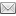 公告期間:2018/03/14~2018/03/19發佈日:2018/03/14 15:21:01簽收:尚未登入 簽收狀況 簽收及列印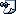 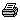 公文文號:無附件:  107年特教研習規劃場次(草案)1070313(公告版).pdf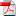 附件:  107年特教研習規劃場次(草案)1070313(公告版).pdf標題:【重要】有關本局補助各校辦理107年度特教專業知能研習規劃場次統整預告，請確實依限報名，請查照。標題:【重要】有關本局補助各校辦理107年度特教專業知能研習規劃場次統整預告，請確實依限報名，請查照。說明：一、依據教育部107年度補助直轄市、縣市政府辦理身心障礙教育經費實施計畫辦理。二、研習訊息及報名方式：逕請至特教通報網查詢報名( http://www.set.edu.tw/ 教師研習縣市特教研習登錄報名)。三、各場次參加研習人員請所屬單位惠予公(差)假出席，假日場在不影響平日課務下核實補休；研習需全程參與才核予研習時數，如有特殊情況請事前請假﹔若缺席時數達1/5以上，則不予核發研習時數。四、本公告研習場次時間及相關資訊，如有異動以通報網上開設資訊為主。五、請各校務必依限報名，除少數場次需求外，將不再行公告。六、學前若需併入18小時請務必選擇通報網上開設有【教保專業】的場次。七、請各承辦學校務必於公告3日內前往通報網開設研習，俾利各校報名事宜。八、檢附：特教知能研習場次預告版時間表(如附件)。說明：一、依據教育部107年度補助直轄市、縣市政府辦理身心障礙教育經費實施計畫辦理。二、研習訊息及報名方式：逕請至特教通報網查詢報名( http://www.set.edu.tw/ 教師研習縣市特教研習登錄報名)。三、各場次參加研習人員請所屬單位惠予公(差)假出席，假日場在不影響平日課務下核實補休；研習需全程參與才核予研習時數，如有特殊情況請事前請假﹔若缺席時數達1/5以上，則不予核發研習時數。四、本公告研習場次時間及相關資訊，如有異動以通報網上開設資訊為主。五、請各校務必依限報名，除少數場次需求外，將不再行公告。六、學前若需併入18小時請務必選擇通報網上開設有【教保專業】的場次。七、請各承辦學校務必於公告3日內前往通報網開設研習，俾利各校報名事宜。八、檢附：特教知能研習場次預告版時間表(如附件)。